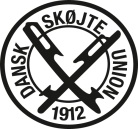 DANSK SKØJTE UNION11. august 2016Solo- og isdansetestTidspunkt:	Den 11. september 2016  ca. kl. 13.00. Der er lodtrækning om startrækkefølge i første iskørsel. Der startes med test 1 så 2 osv.Sted:	Esbjerg skøjtehal Dommer:	Oplyses senere.Deltagergebyr:	260 kr. pr. test pr. deltagerTilmelding og betaling på:  www.conferencemanager.dk/MPEsbjerg110916	Senest 26. august 2016Med venlig hilsenDansegruppen under Aktivitetsudvalget